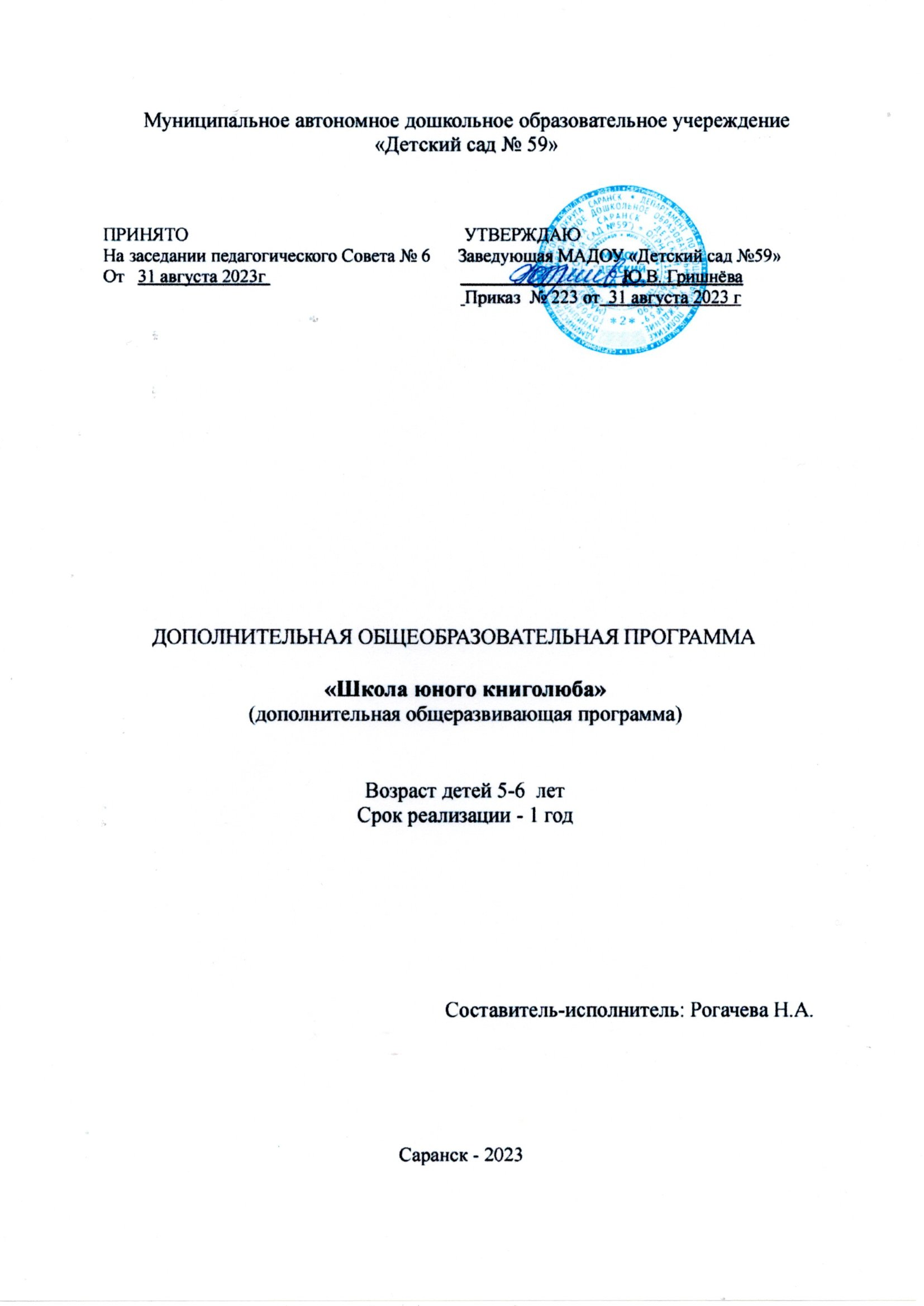 Содержание Пояснительная записка.	Читательский опыт начинает закладываться в детстве. Это возраст, в котором наиболее ярко проявляется способность слухом, зрением, осязанием, воображением воспринимать художественное произведение; искренне, от полноты души сострадать, возмущаться, радоваться. Однако чуткость к прочитанному сама по себе не возникает. Она зависит от того, что именно, как часто и каким образом читают детям. 	Детская литература как часть общей литературы является искусством слова. Ее особенности определяются воспитательно-образовательными задачами и возрастом детей (учитываются интересы, предпочтения и познавательные возможности дошкольников). Детская литература способствует развитию эстетического сознания ребенка, формированию его мировоззрения. 	Литературное произведение выступает перед ребёнком в единстве содержания и художественной формы. Восприятие литературного произведения будет полноценным только при условии, если ребёнок к нему подготовлен. А для этого необходимо обратить внимание детей не только на содержание, но и на выразительные средства языка сказки, стихотворения, рассказа и других произведений художественной литературы. 	Постепенно у детей вырабатывается избирательное отношение к литературным произведениям, формируется художественный вкус. 	В старшем дошкольном возрасте дети способны понимать идею, содержание и выразительные средства языка, осознавать переносное значение слов и словосочетаний. У них воспитывается способность наслаждаться художественным словом, закладывается основа для формирования любви к родному языку, к его точности, выразительности, меткости и образности. Чтение литературных произведений раскрывает перед детьми всё неисчерпаемое богатство русского языка, способствует тому, что они начинают пользоваться этим богатством в обыденном речевом общении и в самостоятельном словесном творчестве. 	Всё последующее знакомство с огромным литературным наследием будет опираться на фундамент, который мы закладываем в дошкольном детстве. 	Основная задача воспитателя – прививать детям любовь к художественному слову, уважение к книге, способность чувствовать художественный образ; развивать поэтический слух (способность улавливать звучность, музыкальность, ритмичность поэтической речи, интонационную выразительность речи; воспитывать способность чувствовать и понимать образный язык сказок, рассказов, стихотворений.Актуальность.	У литературного произведения сейчас много заместителей: аудио, видео, телепрограммы, компьютерные игры. Они ярки, увлекательны, их воздействие активно. Они не требуют того внутреннего напряжения, переживания, той работы ума, которые естественны при чтении хорошей, серьёзной книги. Поэтому нужно первоначально сформировать умение ребёнка грамотно слушать то, что ему читают, чтобы впоследствии сформировался грамотный читатель.	В настоящее время возник удивительный парадокс: на книжных развалах, в книжных магазинах появилось множество красочных интересных книг для детей, но в большей мере они не востребованы, так как родители скорее купят новый диск с нашумевшим разрекламированным мультфильмом, чем детскую книгу. Объяснение этому факту тоже есть – книгу придется читать, тратить своё время, что-то разъяснить ребёнку, а с диском малыш общается самостоятельно.	К началу реализации содержания программы необходимо, чтобы дошкольники имели круг конкретных представлений, связанный с социальным миром, миром предметов, природы, в основном обладали средним уровнем развития речевых и познавательных процессов.	Реализовать содержание данной программы возможно в совместной деятельности, в форме кружковой работы. НаправленностьПрограмма кружка имеет художественно-эстетическую направленность направленность речевого развития, развитие памяти.Цели и задачи Цель: Развитие литературного интереса и творческого мышления детей старшего дошкольного возраста. Задачи:Развивающие:развивать у детей способность полноценно воспринимать художественное произведение, сопереживать героям, эмоционально откликаться на прочитанное;развивать образное мышление дошкольников;развивать интерес к чтению художественной литературы, творчеству писателей;Обучающие:учить детей чувствовать и понимать образный язык художественного произведения, выразительные средства, создающие художественный образ;формировать потребность в постоянном чтении книг;формировать умение воссоздавать художественные образы литературного произведения, развивать воображение детей, ассоциативное мышление, развивать поэтический слух детей, накапливать эстетический опыт слушания произведений изящной словесности;научить сочетать слушание с другими видами деятельности: звукоподражанием, проговариванием, ответами на вопросы, заучиванием, перевоплощением, разыгрыванием по ролям;формировать эстетическое отношение ребенка к жизни, приобщая его к классике художественной литературы;Воспитательные:воспитывать художественный слух;воспитывать правильную самооценку, умение общаться со сверстниками и работать в коллективе;воспитывать потребность общения с книгой, культуру чтения, бережное отношение к книге;Условия реализации программы:1.Подготовка педагогов:- повышение квалификации педагогов через специальную курсовую подготовку, ознакомление и изучение специальных техгологий;- владение формами и методами работы с дошкольниками.2.Организация развивающей предметной среды:- создание пространства для проведения занятий;- оснащение комплектами книг и наглядных пособий.3. Организация педагогического процесса с детьми:- программа может быть использованна в любом дошкольном учереждении , независимо отреализуемой программы;- предназначена для работы с детьми 5-6 лет.кружка «Школа юного книголюба» основана на интеграции художественно – речевой, изобразительной деятельности. Программа предназначена для работы с детьми в старшей группе с октября по май учебного года. Занятия с детьми проходит один раз в неделю и длится 25 минут, всего 27  занятий в год.Организационные принципы (возраст детей, сроки реализации программы, условия набора, режим занятий, наполняемость групп)программа кружка адресована дошкольникам и рассчитана на 1 год. Учитывая возраст детей и новизну материала, для успешного усвоения программы занятия в группе должны сочетаться с индивидуальной помощью педагога каждому ребёнку. Оптимальное количество детей в группе должно быть не более 10 человек. Занятия кружка проводятся один раз в неделю с октября по май.Количество занятий: общее 31, в неделю 1 занятие, длительность одного занятия 25 минут.Ожидаемые результаты к концу учебного года:По развитию литературной речи:1.   У дошкольников совершенствуется монологическая речь при составлении описательных рассказов о героях, их поступках, настроении, поведении.2.   У детей 5-6 лет литературная речь более содержательна и многопланова. Саморегуляция темпа голоса и громкость речи позволяет дошкольникам более точно передавать эмоциональное состояние героя или ситуацию.3.   Развиваются творческие способности: появляется желание сочинять небольшие тексты, придумывать свои варианты окончаний или целых контекстов литературного произведения.По приобщению к словесному искусству:1. Появляется желание слушать большие по объему литературные тексты, активно принимать участие в анализе происходящих событий.2. Называют любимые сказки и рассказы. Знают несколько стихотворений.3. Знают и умеют соблюдать правила культурного обращения с книгой.Развитие свободного общения воспитанников со взрослыми и детьми:1.   Дети проявляют интерес к взаимоотношениям людей, познанию их характеров.2.   Передают в речи эмоциональное состояние сверстников, взрослых, используя средства интонационной выразительности. Эмоционально сопереживают рассказам друзей.3.   Активно используют разнообразные невербальные средства общения: мимику, жесты.4.   Пытаются решить проблемы личного характера совместно со взрослым методом рассуждения.Развития всех компонентов устной речи:1.   Сравнивают свою речь с речью взрослого и выделяют собственные речевые ошибки и недостатки.2.   В ходе общения используют повествовательный и описательный рассказы.3.   Составляют повествовательные рассказы по картинке, схеме, по сюжетным картинкам.4.   Регулируют громкость голоса и темп речи в зависимости от ситуации.Техническое оснащение занятий программы:1.Кружковая работа организуется в кабинете дополнительного образования, который оборудован в соответствии с санитарно-эпидимиологическими требованиями.2.Столы, стулья, доска, книги, компьютер.3.Аудиоматериалы с записями музыки.4. Дидактические игры(лото, раскраски по мотивам сказок, мозаика, пазлы)5. Сюжетные картинки , иллюстрации к сказкам.6. Методическая литература. 7. Художественная литература.Учебно-тематический планКалендарно-тематический планФевральМартАпрельМайРабота с родителями          МЕТОДИЧЕСКОЕ ОБЕСПЕЧЕНИЕ ПРОГРАММЫФормы занятий планируемых по каждой теме или разделу.Подгрупповая,  совместная деятельность взрослого и ребёнка, беседы,  самостоятельная  деятельность детей, чтение художественной литературы, рассматривание иллюстраций. Приёмы и методы работы с детьми.1.Занятия с привлечением подвижных игр и физкультурных упражнений;2.Предварительное занятие – беседа;3.Специальные занятия – просмотр видеофрагментов, как дополнение к основным занятиям;4.Экскурсии в библиотеку;5. Утренники и праздники, на которых дети могут показать свои достижения - инсценировку сказки, рассказать стихотворение;6. Музыкальное занятие;7.Совместная игровая деятельность воспитателя и ребёнка, где решаются творческие задачи, проблемные ситуации, продумываются загадки.     3.Дидактический материал.Примерный перечень оборудования для проведения кружка1.Художественная литература по программе кружка.2. Экран для просмотра слайдов и видеоматериалов.3. Настольный кукольный театр.Наглядные пособия и оборудование1.Иллюстрации к народным и авторским сказкам русских и зарубежных писателей.2. Альбомы, карандаши для рисования.3. Хрестоматия для детей 5-6 лет Список  используемой литературы: 1.О.С. Ушакова «Ознакомление дошкольников с литературой и  развитие речи» Москва 2012гН.А. Карпухина «Чтение художественной литературы» Воронеж  2013Л. Е. Белоусова « Добрые услуги по произведениям детских писателей», СП: «Детство», 2005 гИванова О. Учимся читать художественную литературу ПрограммаТематическое планироване. Конспекты занятий для работы с детьми старшего дошкольного возраста. – М.: Школьная Пресса, 2004гГербова  В.В., Ильчук Н.П. Книга для чтения в детском саду и дома. Хрестоматия 4-5 лет. – М.: Оникс 21 век, 2005гХудожественная литература по программе1Паспорт программы2Пояснительная записка3Учебно-тематический план4Календарный план5Методическое обеспечение программы6Список используемой литературы№Наименование образовательных модулей, тем, разделовКоличество занятийОбщее количество часовКоличество часовтеорияКоличество часов практика1«Любят сказки эти старики и дети». Фольклорные и авторские сказки народов мира125 мин15 мин10 мин2«Наш друг Томка» Проза Евгения Чарушина125 мин15мин10 мин3«Осень, осень, в гости просим!»Стихи русских поэтов об осени125 мин20 мин5 мин4«Кого можно встретить в лесу?»125мин10 мин15мин1«Найдём себе друзей!» Проза отечественных писателей о дружбе125 мин15 мин10 мин2«По секрету всему свету» Стихи поэтов России «Детям о детях»125 мин15 мин10 мин3«Наши добрые поступки» Литературные сказки писателей разных стран о дружбе125 мин15 мин10 мин4«Мы затейники». Проза Н. Носова125 мин15 мин10мин1«Ждём встречи с зимой» Стихи русских поэтов о зиме125 мин15 мин10 мин2«Зимняя сказка» Русские волшебные сказки125 мин15 мин10 мин3«Спасибо, что правду сказал…» Басни Л.Н. Толстого125 мин15 мин10 мин4«Мимо острова Буяна, в царство славного Салтана» Литературные сказки А.С. Пушкина.125 мин15 мин10 мин1 «Пришла коляда — открывай ворота» Театрализованное представление125 мин15 мин10 мин2«Мы актёры» Пересказ авторских сказок писателей разных стран125 мин15 мин10 мин3«Наши поступки…» Творческое наследие Л.Н. Толстого125мин15 мин10 мин1«Мы рассказчики» Пересказ коротких рассказов 125 мин15 мин10 мин2«Кто стучится в дверь ко мне» Поэтическое наследие С.Я. Маршака и К.И. Чуковского125 мин15мин10 мин3«Интересный кувшин» Литературная викторина по сказкам125 мин5 мин10 мин4«Прости его , пожалуйста!» Проза В. Драгунского и        В. Осеевой125 мин15 мин10 мин1 «Что скажет бабушка…» Проза отечественных писателей о поступках детей125 мин15 мин10 мин2«Мы в ответе за тех, кого мы приручили» Стихи поэтов России о животных125мин15 мин10 мин3«Наши любимые литературные герои» Литературные волшебные сказки писателей разных стран.125 мин15 мин10 мин4«Волшебный экран» Составление описательных рассказов по иллюстрациям Е. Рачева125 мин10 мин15 мин1«Вот весёлые стихи – Апчхи!» Юмор в стихах поэтов разных стран125 мин10 мин15 мин2«Небылицы, небылицы переходят все границы!»Юмор в сказках народов мира125 мин15 мин10 мин3«Мирись, мирись, мирись и больше не дерись!»Литературные сказки писателей разных стран125 мин15 мин10 мин4«Наши четыре желания» Составление творческих рассказов125 мин15 мин10 мин1«Наша планета – наш общий дом» Фольклор и поэзия народов мира о весне125мин15 мин10 мин2«Этот волшебный мир сказок» Сказки народов мира125 мин15 мин10 мин3«Почему мы так поступаем» Пересказы рассказов Л.Н.Толстого125 мин10 мин15 мин4«Путешествие в мир книги» Из истории  возникновения письменности.125 мин15 мин10  минИтого:3112ч 55мин7ч20мин5ч25минОктябрьОктябрьОктябрьТема занятияЦельИспользуемые игры«Любят сказки эти старики и дети». Фольклорные и авторские сказки народов мираВоспитывать эмоционально-образное восприятие; учить понимать и оценивать характер и поступки героев; подвести к умению проводить элементарный анализ сказки, дифференцировать народные и авторские сказки.Дидактическая игра «Волшебный сундучок»; дидактическое упражнение на развитие слухового внимания и произвольной памяти.«Наш друг Томка» Проза Евгения ЧарушинаПродолжать знакомство с творчеством Евгения Чарушина.  Учить  детей выделять смысл услышанного,  воспитывать интерес к миру животных.Дидактическая игра «Догадайся, как писатель назвал свой рассказ»«Осень, осень, в гости просим!»Стихи русских поэтов об осениПродолжать учить детей эмоционально воспринимать образное содержание стихотворений; развивать образность речи.Дидактическая игра «Придумай загадку об осени» Развивать у детей речевое внимание, интерес и наблюдательность.«Кого можно встретить в лесу?» Составление описательных рассказов по иллюстрациям Е.ЧарушинаПобуждать детей составлять описательный рассказ по фотографии животного. Придумывать к нему соответствующее название. Формировать нравственные качества.Дидактическая игра «Кого можно встретить в лесу?» НоябрьНоябрьНоябрьТема  занятияЦельИспользуемые игры«Найдём себе друзей!» Проза отечественных писателей о дружбеПобуждать детей эмоционально воспринимать образные выражения литературного произведения, понимать смысловое значение содержания рассказа и пословиц. Формировать нравственные понятия: дружба, друзья, взаимовыручка. Побуждать детей проводить элементарный анализ литературных текстов. Дидактическая игра «Найдём себе друга», «Вспомни интересную историю» Развивать логическое мышление. Воспитывать любовь к литературе.«По секрету всему свету» Стихи поэтов России «Детям о детях»Продолжать знакомить детей с литературным жанром  - поэзия, помочь эмоционально воспринимать лирический текст, побуждать детей выражать свои впечатления в самостоятельных высказываниях, развивать интонационную выразительность при чтении стихов.Дидактическая игра «Что такое хорошо, а что такое плохо?»«Наши добрые поступки» Литературные сказки писателей разных стран о дружбеФормировать у детей нравственные качества доброты, заботы внимания к друзьям и взрослым. Проводить анализ сказок, выделять зачин , главных героев, определять положительные и отрицательные черты характера. Раскрывать взаимосвязь между содержанием и названием произведения, побуждать проводить оценку поступков героев, их поведение в различных ситуациях Дидактическая игра «Выберем для Баюнка друзей» «Мы затейники». Проза Н. НосоваПознакомить детей с биографией и творчеством Н. Носова. Побуждать рассказывать о своём  отношении к конкретному поступку литературного персонажа. Помогать  детям понять скрытые мотивы поведения героев. Воспитывать интерес к литературеДидактическая игра «Найди три отличия произведений Н.Носова «Живая шляпа» и «Незнайка и его друзья»ДекабрьДекабрьДекабрьТема занятийЦельИспользуемые игры«Ждём встречи с зимой» Стихи русских поэтов о зимеПродолжать знакомить детей с русской лирикой. Побуждать детей эмоционально передавать свои чувства, понимать поэтический образ, интонационно и выразительно читать стихи о природе. Развивать интонационную выразительность, слуховое внимание. Дидактическая игра «Какая зима?»«Зимняя сказка» Русские волшебные сказкиФормировать у детей нравственные качества доброты, заботы, внимания. Учить проводить простейший анализ сказок, видеть взаимосвязь  содержания с  названием произведения, побуждать проводить анализ поступков героев, их поведения в различных ситуациях, воспитывать любовь и заботу о ближних.Дидактическая игра «Угадай сказку».«Спасибо, что правду сказал..» Басни Л.Н. ТолстогоПознакомить детей с новым литературным жанром – басня. Побуждать эмоционально  воспринимать поэтический текст басни Л.Н. Толстого. Развивать интонационную выразительность речи, слуховое восприятие, речевую активность. Проводить элементарный сравнительный анализ литературного текста.Дидактическая игра «Узнай произведение Л. Толстого».«Мимо острова Буяна, в царство славного Салтана» Литературные сказки А.С. Пушкина.Закрепить знания детей о прочитанных ранее произведениях А.С. Пушкина. Выявить представления о жанровых особенностях авторской сказки. Формировать нравственные качества : честность, доброту отзывчивость, заботу о ближнем. Проводить элементарный анализ сказок : зачин, почин, главные герои, добро и зло. Развивать слуховое восприятие и интонационную выразительность речи.Дидактическая игра: «Знаешь ли ты сказки А.С. Пушкина».ЯнварьЯнварьЯнварьТема занятияЦельИспользуемые игры «Пришла коляда — открывай ворота» Театрализованное представлениеПознакомить детей с различными жанрами устного народного творчества. Расширять представление о русских традициях, о фольклоре.Дидактическая игра «Чудесный мешочек»«Мы актёры» Пересказ авторских сказок писателей разных странПобуждать детей пересказывать текст сказки. Развивать словарный запас, добиваться интонационной выразительности во время рассказа. Употреблять языковые выразительные средства: сравнения, эпитеты, метафоры и т.д. Развивать речевое внимание , фонематический слух. Прививать любовь к устному народному творчеству.Дидактические игры «Моя любимая книга», «Из какого произведения герой?»«Наши поступки…» Творческое наследие Л.Н. ТолстогоФормировать у детей понятие литературный жанр – рассказ, басня на литературном наследии Л.Н. Толстого. Побуждать проводить простейший анализ литературного текста: начало рассказа, содержание, конец рассказа  Дидактическая игра «Узнай, кто автор?»ТемаЦель занятияИспользуемые игры«Мы рассказчики» Пересказ коротких рассказов Побуждать детей воспроизводить короткие рассказы близко к тексту, по ролям, принимать участие в драматизации литературных текстов. Развивать слуховое восприятие, интонационную выразительность, связную речь. Воспитывать трудолюбие, желание слушать и выразительно пересказывать литературные тексты.Дидактическая игра «Угадай произведение» «Кто стучится в дверь ко мне» Поэтическое наследие С.Я. Маршака и К.И. ЧуковскогоФормировать у детей восприятие образной основы поэтических произведений, нравственные понятия. Побуждать воспринимать стихотворение в его многозначности --- единстве героического и комического, понимать взаимосвязь описанного с реальностью. Познакомить с биографиями К.И. Чуковского и С.Я. Маршака Дидактическая игра «Кто , где живёт?»«Интересный кувшин» Литературная викторина по сказкамПобуждать детей дифференцировать авторские и народные сказки. Закрепить понятие русские народные и зарубежные сказки. Формировать у детей образ героев сказок через их поведение, поступки , черты характера. Соотносить название сказки с его содержанием и главным и героями. Побуждать детей при высказывании использовать выразительные средства языка, интонацию.Дидактическая игра «Помогите животным попасть в свою сказку»«Прости его , пожалуйста!» Проза В. Драгунского и        В. ОсеевойФормировать у детей нравственные качества : доброты, заботы о ближних, этические нормы культурного поведения и взаимоотношения, опираясь на литературные примеры в произведениях русских писателей. Развивать навык культурного общения и поведения в общественных местах. Побуждать детей анализировать художественные произведения  и оценивать поступки героев.Дидактическая игра «Волшебные ворота»ТемаЦель занятияИспользуемые игры «Что скажет бабушка…» Проза отечественных писателей о поступках детейУчить детей понимать образное содержание и идею сказки, передавать структуру сказки с помощью моделирования, замечать и понимать образные слова и выражения в тексте; развивать творческое воображение.одного героя к разным произведениям.Дидактическая игра «Поможем герою исправиться»«Мы в ответе за тех, кого мы приручили» Стихи поэтов России о животныхПознакомить дошкольников с поэтическим наследием русских и зарубежных поэтов, которые в своих стихах воспевают заботу и любовь о домашних питомцах. Побуждать детей понимать юмористический характер литературных текстов. Воспитывать  любовь к животным, желание проявлять заботу о них.Дидактическая игра «Познакомьтесь , это мой любимый друг»«Наши любимые литературные герои» Литературные волшебные сказки писателей разных стран.Побуждать детей понимать эмоционально-образное содержание сказок и навык осмысления пословиц. Воспитывать нравственные качества, любовь к литературному жанру – сказка.Дидактическая игра «Доскажи словечко»«Волшебный экран» Составление описательных рассказов по иллюстрациям Е. РачеваФормировать связную речь детей. Побуждать составлять описательный и повествовательный рассказы по рисункам Е. Рачева к русским народным сказкам. Развивать произвольную память и словарный запас . Сравнивать иллюстрацииДидактическая игра «Рассели героев по своим сказкам»ТемаЦель занятияИспользуемые игры«Вот весёлые стихи – Апчхи!» Юмор в стихах поэтов разных странФормировать у детей эстетические чувства, любовь и уважение к русской и зарубежной лирике. Развивать образность речи детей, понимание значения образных слов и выражений; учит подбирать определения , сравнения к заданному слову.Дидактическая игра «Скажи по - другому»«Небылицы, небылицы переходят все границы!»Юмор в сказках народов мираПродолжать учить детей понимать содержание стихотворений, понимать юмористический смысл несоответствия; помочь осмыслить значение образных выражений в тексте; придумывать небольшие рассказы по предложенному сюжету; активизировать эмоционально-оценочную лексику.Дидактическая игра «Мой лесной друг»«Мирись, мирись, мирись и больше не дерись!»Литературные сказки писателей разных странПродолжать формировать у детей понятие литературного жанра  - авторская сказка. Зачин, содержание, положительные и отрицательные  поступки героев. Развивать нравственные качества: доброту, честность, отзывчивость, трудолюбие и т.д.Дидактическая игра «Собери сказку»«Наши четыре желания» Составление творческих рассказовПобуждать детей составлять  небольшие рассказы по предложенному сюжету; активизировать эмоционально-оценочную лексику.Дидактическая игра «Подбери картину»ТемаЦель занятияИспользуемые игры«Наша планета – наш общий дом» Фольклор и поэзия народов мира о веснеФормировать умение слушать  и эмоционально воспринимать поэтический текст, развивать чувство рифмы, интонации. Выделять особенности жанра малых фольклорных форм: пословицы, заклички, песенки, потешки и т.д.Дидактическая игра «Из какого стихотворения взяты строчки»«Этот волшебный мир сказок» Сказки народов мираЗакрепить понятия литературного жанра авторская и народная сказка. Формировать устойчивый интерес к литературному жанру – сказка. Побуждать детей проводить анализ сказок, выделять главных героев, их положительные и отрицательные поступки. Дидактическая игра «На чём поедем волшебную страну», «Найди сказку по цифрам»«Почему мы так поступаем» Пересказы рассказов Л.Н.ТолстогоФормировать у детей творческую активность  при прослушивании и пересказывании рассказов. Обучать умению вести диалог с педагогом: слушать и понимать заданный вопрос, правильно отвечать на него. Дидактическая игра «Кто , что делает»«Путешествие в мир книги» Из истории  возникновения письменности.Познакомить детей с историей возникновения письменности. Закрепить знания детей о ранее прочитанных рассказах. Развивать внимание, слуховое восприятие литературного текста и образных выражений.Дидактическая игра «Подбери нужное слово»Месяц                     Форма работыОктябрьБуклет «Школа юного книголюба»Беседа « Игры на развитие усидчивости»НоябрьКонсультация для родителей «Организация чтения художественной литературы»ДекабрьБеседа «Как правильно выбрать книгу для ребёнка»ЯнварьКонсультация для родителей «Приобщение детей дошкольного возраста к ценностям народной культуры, народного искусства, народным обрядам и традициям»ФевральКонсультация для родителей «Скрытые возможности сказок»МартВидео – поздравление для мам и бабушекАпрельКонсультация для родителей «Мнемотехника – искусство запоминания»МайВыставка работ «Мой любимый сказочный герой»